Grünes Klassenzimmer
im VHS Biogarten im Südpark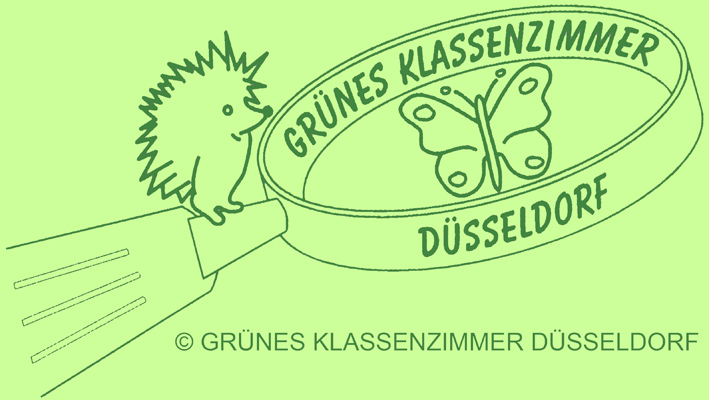 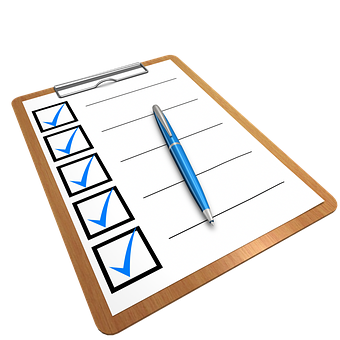 www.grünes-klassenzimmer.deMateriallisteNisthilfen für InsektenBitte beachten: Bei Erst- und Zweitklässlern werden noch 1-2 zusätzliche HelferInnen (Eltern, OGS-BetreuerInnen...) gebraucht.Materialien Pro Kind eine leere kleine! Konservendose (z.B. von Pizzatomaten ( 7-8 cm)Pro Kind einen Blumentopf aus Ton ( 10 cm)1 gr. Rolle dicker Blumendraht 1 Rolle dünner Blumendraht (Wickeldraht)Stabile Strohhalme (Natur!) oder 1-2 m lange Strohmatte (laufender Meter im Baumatkt ohne Drahtbindung!)Wenn möglich Hohlstängel wie z.B. Bambus und eine Säge1 Tüte Holzwolle oder sehr grobes Kaninchenstreu 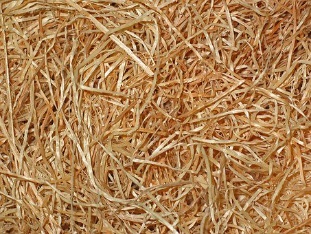 Pro Kind eine SchereGartenscheren für Helfer oder große Kinder um mehrere Stängel gleichzeitig schneiden zu könnenZeitungen als Unterlage